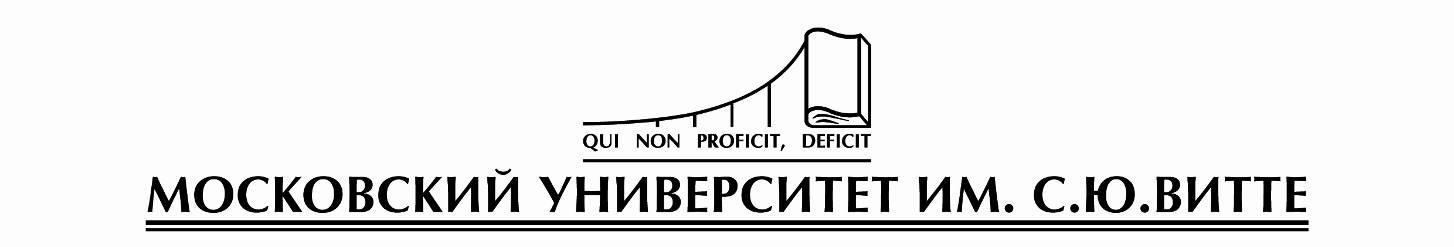 Кафедра «Бухгалтерского учета, налогообложения и таможенного дела»Рейтинговая работа по дисциплине «Товарная номенклатура внешнеэкономической деятельности»Направление подготовки: 38.05.02 «Таможенное дело»Направленность (профиль) программы:«Таможенные платежи и валютный контроль»Уровень высшего образования:СпециалитетМосква 2019ОБЩИЕ ПОЛОЖЕНИЯ Рейтинговая работа по дисциплине выполняется обучающимся в ходе самостоятельной работы и является обязательным элементом балльно-рейтинговой системы (БРС) Университета.Рейтинговая работа – контрольная работа.Контрольная работа – самостоятельная письменная работа, требующая от обучающегося умений применять полученные в ходе изучения дисциплины знания и навыки при решении задач и выполнении заданий по определенной методике, анализировать полученные результаты, обосновывать выводы. Выполнение контрольной работы ориентировано на развитие математических способностей, логического и аналитического мышления. Рейтинговая работа в виде контрольной работы состоит из комплексного задания по обработке данных. Решение контрольной работы рассчитано на обретение навыков правильного применения полученных теоретических знаний в конкретных условиях, развитие профессиональных компетенций в целом. Задание для контрольной работы разработано в 5 вариантах. Выбор варианта контрольной работы: номер  варианта выбирается в соответствии с первой буквой фамилии студентаВариант 1 – А-ГВариант 2 – Д-КВариант 3 – Л-ОВариант 4 – П-ТВариант 5 – У-Я2.  ЗАДАНИЯ ДЛЯ ВЫПОЛНЕНИЯ РЕЙТИНГОВОЙ РАБОТЫВариант 1Условия задания:Декларант ввез товар «детские подгузники на целлюлозно-бумажной основе», расфасованные для розничной продажи в п/э упаковки.При таможенном декларировании товары классифицированы по коду ТН ВЭД ЕАЭС 9619 00 210 0, что влечет применение ставки таможенной пошлины 5% и ставки налога на добавленную стоимость 10%.По заключению эксперта Центральной экспертно-криминалистической лаборатории ввезенные обществом детские подгузники имеют абсорбирующий слой, состоящий из двух материалов: объемной волокнистой целлюлозной массы и гранул суперабсорбента. При этом согласно заключению таможенного эксперта функцию впитывания влаги в подгузнике выполняет абсорбирующий слой, состоящий из волокнистой массы (целлюлозные волокна) и гранул суперабсорбента (полиакрилат), где абсорбент распределен внутри волокон древесной целлюлозы для усиления впитывающих и влагоудерживающих свойств целлюлозы.По итогам таможенного контроля таможенным органом приняты решения, в соответствии с которыми ввезенные обществом товары классифицированы по коду 9619 00 900 1 ТН ВЭД, что влечет применение ставки таможенной пошлины 10% и ставки налога на добавленную стоимость 18%.Задание:1. Оценить правильность классификации товара декларантом и таможенным органом.2. Составить развернутое обоснование проведенной оценки со ссылками на применимые ОПИ, положения Пояснений к ТН ВЭД ЕАЭС и классификационные признаки товара.Вариант 2Условия задания:Декларантом задекларированы товары – «новые портальные перегружатели на колесном ходу с телескопической стрелой (ричстакер) и приспособлением захвата контейнеров сверху». Ввезенный товар по механическому составу, принципу работы и функциональному назначению является колесным подъемным краном с телескопической стрелой и приспособлением захвата контейнеров сверху грузоподъемностью не более 45 тонн.В графе 33 ДТ «Код товара» декларантом заявлен классификационный код в соответствии с ТН ВЭД ЕАЭС 8426 41 000 3 «судовые деррик-краны; краны подъемные, включая кабель-краны; фермы подъемные подвижные, погрузчики портальные и тележки, оснащенные подъемным краном: - механизмы самоходные прочие: - на колесном ходу: - прочие: - с телескопической стрелой и приспособлением захвата контейнеров сверху грузоподъемностью не более 45 тонн» (ставка ввозной таможенной пошлины 0%).Таможенным органом в рамках камеральной таможенной проверки приняты решения по классификации товаров по ТН ВЭД ЕАЭС, согласно которым товары по рассматриваемым ДТ подлежат классификации в товарной подсубпозиции 8427 20 190 9 ТН ВЭД ЕАЭС «Автопогрузчики с вилочным захватом; прочие погрузчики, оснащенные подъемным или погрузочно-разгрузочным оборудованием: погрузчики самоходные прочие: - с высотой подъема 1 м или более: - прочие: - прочие» (ставка ввозной таможенной пошлины 5%). Основание для принятия указанных решений послужила принципиальная возможность движения оборудования с поднятым грузом и расположение кабины (двигателя) вне механизма стрелы.Задание:1. Оценить правильность классификации товара декларантом и таможенным органом.2. Составить развернутое обоснование проведенной оценки со ссылками на примени-мые ОПИ, положения Пояснений к ТН ВЭД ЕАЭС и классификационные признаки товара.Вариант 3Условия задания:Декларантом задекларирован товар – «лотки медицинские». В графе 33 ДТ декларант заявил классификационный код товара 8419200000 («стерилизаторы медицинские, хирургические или лабораторные») ТН ВЭД ЕАЭС, ставка ввозной таможенной пошлины - 0 процентов.По результатам дополнительной проверки таможенный орган составил акт таможенного досмотра, в котором указал, что изделия "лотки медицинские" с указанными артикулами изготовлены из металла. По запросу таможенного органа декларант представил дополнительные документы на товар (характеристики товара, данные о материале изготовления изделий, наличии их дальнейшей обработки, описание способа производства товара), согласно которым ввезенные лотки медицинские изготовлены методом штамповки на прессовом оборудовании из нержавеющей стали.Таможенный орган принял решение о классификации товара в товарной подсубпозиции 7326199009 ТН ВЭД ЕАЭС как «изделия прочие из черных металлов: кованые или штампованные, но без дальнейшей обработки: прочие: прочие: прочие».Задание:1. Оценить правильность классификации товара декларантом и таможенным органом.2. Составить развернутое обоснование проведенной оценки со ссылками на примени-мые ОПИ, положения Пояснений к ТН ВЭД ЕАЭС и классификационные признаки товара.Вариант 4Условия задания:Декларант ввез на территорию Российской Федерации товар - эквивалент масла какао. Товар предъявлен к таможенному декларированию и классифицирован в товарной подсубпозиции 1516 20 980 2 ТН ВЭД ЕАЭС – «жиры и масла растительные и их фракции прочие эквиваленты какао-масла», которому соответствует ставка ввозной таможенной пошлины - 12% и НДС - 10%.Таможенный орган произвел отбор проб заявленного товара и назначил проведение идентификационной экспертизы, согласно результатам которой исследованная проба товара идентифицирована как масложировой продукт - смесь фракционного пальмового масла (средняя фракция пальмового масла) и предположительно, тропических масел (ши, манго, иллипе) с температурой плавления 33,5 С. По своему составу и химическим свойствам проба товара может использоваться в качестве эквивалента масла какао.На основании заключения экспертизы таможенный орган принял решение о классификации товара в товарной подсубпозиции 1517 90 990 0 ТН ВЭД ЕАЭС («прочие»), которому соответствует ставка ввозной таможенной пошлины 15%, но не менее 0,12 евро за один кг, НДС - 18%.Вариант 5Условия задания:Декларантом предъявлен к таможенному оформлению ввезенный на территорию Российской Федерации товар - часть кузова а/м TOYOTA ALPHARD бывшая в употреблении с отпиленной передней частью (линия распила проходит вверху перед передними чашками и далее внизу по середине передних колесных арок), в сборе с дверьми, остеклением, передней приборной панелью, задним бампером, без ДВС, без АКПП, без колес и ходовой части и без передней части (моторного отсека). В графе 33 ДТ декларантом указан код ТН ВЭД - 8708 29 900 9.Таможенным органом принято решение по классификации товара по ТН ВЭД в товарной подсубпозиции 8707 10 900 0.Задание:1. Оценить правильность классификации товара декларантом и таможенным органом.2. Составить развернутое обоснование проведенной оценки со ссылками на примени-мые ОПИ, положения Пояснений к ТН ВЭД ЕАЭС и классификационные признаки товара.Вариант 6Условия задания:Декларант ввез товар «соевая клетчатка - отходы переработки соевых бобов, полученных при извлечении соевого масла, в виде измельченных негранулированных, нетекстурированных волокон, без содержания ГМО, в мешках по 20 кг.». В графе 33 ДТ заявленный код товара в соответствии с ТН ВЭД ЕАЭС - 2304 00 000 9, который распространяется на «Жмыхи и другие твердые остатки, получаемые при извлечении соевого масла, немолотые или молотые, негранулированные или гранулированные: - прочие». Ставка ввозной таможенной пошлины - 0%.По результатам таможенной проверки и на основании заключения таможенного эксперта таможенный орган принял решение о классификации товара в подсубпозиции 2106 90 920 0 ТН ВЭД ЕАЭС: «пищевые продукты в другом месте не поименованные или не включенные: - прочие: ~ прочие: - не содержащие молочных жиров, сахарозы, изоглюкозы, глюкозы или крахмала или содержащие менее 1,5 мас.% молочного жира, 5 мас.% сахарозы или изоглюкозы, 5 мас. % глюкозы или крахмала». Ставка ввозной таможенной пошлины - 10%.Из описаний стадии производства товара следует, что соевая клетчатка получается путем извлечения из соевых бобов масла, полученный жмых сушится, измельчается, упаковывается. Таможенный эксперт в своем заключении указал, что исследуемый им товар является самостоятельным продуктом, представляющим сбой порошкообразную массу из измельченных соевых пищевых волокон, получаемых из используемых отходов путем глубокой их переработки. Однако, в исследовательской части заключения эксперта не отражено каким образом выявлена «глубина» переработки соевых бобов и ее степень. В экспертном заключении также указано, что подробной технологией получения товара обладает только производитель, а также сделан вывод о невозможности определения процесса обработки исследуемых проб.Задание:1. Оценить правильность классификации товара декларантом и таможенным органом.2. Составить развернутое обоснование проведенной оценки со ссылками на примени-мые ОПИ, положения Пояснений к ТН ВЭД ЕАЭС и классификационные признаки товара.Вариант 7Условия задания:Декларант ввез товары - машины пароструйные: вертикальные отпариватели электрические бытовые, компактные отпариватели для одежды электрические бытовые, многофункциональные пароочистители, предназначенные для использования любых типов тканей и для разглаживания складок на одежде, упакованные в потребительские упаковки. В графе 33 ДТ указан код товаров по ТН ВЭД - 8424 30 900 0, по которому классифицируются механические устройства (с ручным управлением или без него) для метания, разбрызгивания или распыления жидкостей или порошков; огнетушители заряженные или незаряженные; пульверизаторы и аналогичные устройства; пароструйные или пескоструйные и аналогичные метательные устройства: - машины пароструйные или пескоструйные и аналогичные метательные устройства: --машины прочие: --- прочие. Ставка ввозной таможенной пошлины - 0%.Отпариватели и пароочиститель представляют собой не предназначенные для промышленного использования электрические бытовые приборы с напряжением питания переменного тока 220-240 В, оснащенные насадками, резервуаром для воды со встроенным электронагревательным элементом мощностью от 1100 до 2000 Вт, некоторые модели с телескопическими стойками; отпариватели предназначены для разглаживания одежды паром, пароочиститель - для воздействия на поверхности вырабатываемым паром. Принцип работы всех указанных приборов состоит в подаче горячего пара на обрабатываемую поверхность из резервуара для воды, где пар образуется за счет нагревания воды до температуры кипения посредством использования свойств электричества (электронагревательного элемента); подача (распыление) пара происходит через выходные отверстия распылителей только за счет избыточного давления пара, образующегося в резервуаре для кипения воды; никаких механических устройств для создания струй пара (насосов, компрессоров) и иных механизмов в конструкции спорных приборов не имеется; данные приборы предназначены исключительно для бытового использования.По результатам камеральной таможенной проверки достоверности заявленного классификационного кода, таможенный орган принял решение, которым спорный товар отнесен к товарной субпозиции 8516 79 700 0 ТН ВЭД, в которой классифицируются электрические водонагреватели проточные или накопительные (емкостные), электронагреватели погружные; электрооборудование обогрева пространства и обогрева грунта, электротермические аппараты для ухода за волосами (например, сушилки для волос, бигуди, щипцы для горячей завивки) и сушилки для рук; электроутюги; прочие бытовые электронагревательные приборы; электрические нагревательные сопротивления, кроме указанных в товарной позиции 8545: - приборы электронагревательные: -- прочие: --- прочие. Ставка ввозной таможенной пошлины 10%.Задание:1. Оценить правильность классификации товара декларантом и таможенным органом.2. Составить развернутое обоснование проведенной оценки со ссылками на примени-мые ОПИ, положения Пояснений к ТН ВЭД ЕАЭС и классификационные признаки товара.Вариант 8Условия задания:Декларантом ввезен и задекларирован товар: «записывающие видеокамеры (не предназначены для негласного получения информации, не имеет объектива с вынесенным зрачком входа ("PIN-HOLE"), не содержит функции шифрования/криптографии, не радиоэлектронные средства и высокочаст. устройства, квадрокоптер «Mavic Pro», частично-собранном виде (с навесным оборудованием - подвижная камера с картой памяти - 16 gb), технические характеристики: включает в себя приемное устройство малого радиуса действия, работающее в полосе радиочастот 2400-2483,5 мгц (2,400-2,4835 ггц), с выходной мощностью передатчика 100 мвт (0,1 вт = 20 дбм) точность зависания (gps-режим) вертикально - 0.1 м, горизонтально - 1 м, максимальная скорость подъема 5 м/с, максимальная скорость спуска 3 м/с, максимальная скорость 65 км/ч, максимальная высота, на которой возможен старт 6000 м, максимальное время полета около 27 минут, диапазон рабочих температур от 0 до 40 C, камера сенсор 1/2,3", рабочее решение 12 мпикс, диапазон iso 100-3200 fov, (поле зрения) 94, объектив f/2,8 (аналог 20 мм), 9 элементов в 9 группах режима видео: 1920[1080h 24/25/30/48/50/60, hd: 1280x720p 24/25/30/48/50/60 4K: 3840x2160 24/25/30p, скорость передачи данных для хранения видео 60 мбит/с, форматы фото jpeg, dNg, форматы видео mp4/mov (mpeg4 avc/h.264), карты памяти micro sd/sdhc/sdxcmakc. Емкость 64 гбайт, скорость класс 10 или выше", каждый в комплекте: Квадрокоптер Mavic Pro - 1 комплект, пульт управления - 1 шт., пропеллеры - 3 пары (6 штук), интеллектуальная батарея - 3 шт., зарядное устройство - 1 шт., сетевой кабель - 1 шт., кабель-питания - 1 шт., карта памяти microSD 16 гб. - 1 шт., кабель Micro-USB - 1 шт., Автомобильное зарядное устройство - 1 шт., хаб для зарядки 4-х батарей - 1 шт., сумка Shoulder Bag - 1 шт., Кабель ПУ - 1 шт.». В графе 33 ДТ декларантом заявлен классификационный код в соответствии с ТН ВЭД 8525 80 990 9, ставка ввозной таможенной пошлины - 5%.Согласно Описанию товара в Руководстве пользователя Mavic Pro является чрезвычайно умной летающей камерой, способной самостоятельно отслеживать объекты, избегать препятствий и летать по касанию пальца. Снимая при этом 4K видео или делая фотографии 12 Мп. Конструктивно видеокамера-квадрокоптер выполнен в виде летательного аппарата, оснащенного системой с четырьмя двигателями, расположенными диагонально в противоположных направлениях. Встроенная в товар микропроцессорная система переводит команды радиоуправления, поступающие от пульта управления, в команды двигателям. В целях обеспечения стабильного зависания квадрокоптер оснащен тремя гироскопами, фиксирующими крен аппарата, акселерометром, данные от которого позволяют процессору устанавливать абсолютно горизонтальное положение. Квадрокоптер оснащен приемником системы глобального позиционирования, позволяющим записывать маршрут полета с компьютера, а также возвращать аппарат в точку взлета, в случае потери управляющего радиосигнала. Исходя из скорости, времени полета и дальности передачи (в соответствии с техническими характеристиками объекта) квадрокоптер осуществляет полет на максимальное расстояния 13 км, т.е. вне пределов видимости.Таможенным органом принято решение по классификации товара в подсубпозиции 8802 20 000 1 ТН ВЭД, ставка ввозной таможенной пошлины - 14,3%.Задание:1. Оценить правильность классификации товара декларантом и таможенным органом.2. Составить развернутое обоснование проведенной оценки со ссылками на примени-мые ОПИ, положения Пояснений к ТН ВЭД ЕАЭС и классификационные признаки товара.Вариант 9Условия задания:Декларантом ввезены товары: мобильные гидравлические полноповоротные четырехколесные одноместные погрузчики-экскаваторы "Terex Fuchs" моделей MHL 350, MHL 350SM, MHL 340SM, MHL 360SM (далее - погрузчик). Согласно ДТ заявленным кодом товаров ТН ВЭД является код 8429 52 900 0.По результатам проверки документов и сведений после выпуска товаров таможенным органом принято решение о классификации товаров, в соответствии с которым классификационный код товаров изменен на 8427 20 190 9 ТН ВЭД ЕАЭС.Согласно документации, товар является самоходной машиной, предназначенной для рытья грунта. Позиция таможенного органа о необходимости классификации товара по позиции "8427" основана на том, что имеется возможность навесить то или иное оборудование, исходя из конструкционных особенностей того элемента, на которое это оборудование навешивается - из особенностей стрелы, рукояти.Вариант 10Условия задания:Декларант ввез товар: культиваторы бензиновые, предназначенные для работ по обработке почвы, в разобранном виде в комплекте с колесами и инструментами для сборки и регулировки, крепежом; максимальная мощность 8 л. с, ширина обработки 1050 мм, глубина обработки 150-300 мм, тип двигателя 4-тактный, объем двигателя 208 см3. При таможенном декларировании товар классифицирован декларантом в подсубпозиции 8432 29 100 0 ТН ВЭД ЕАЭС («машины сельскохозяйственные, садовые или лесохозяйственные для подготовки и обработки почвы; катки для газонов или спортплощадок: прочие: рыхлители и культиваторы», ставка ввозной таможенной пошлины 0%).Согласно заключению таможенного эксперта, товар идентифицирован как мотоблоки, оборудованные двигателями внутреннего сгорания, несамоходные, управляемые идущим рядом и удерживающим его оператором, предназначенные для подготовки и обработки почвы под посадку садовых и огородных культур. На мотоблоках установлен шкив отбора мощности (вал отбора мощности), необходимый для передачи крутящего момента на инструменты сельскохозяйственных, садовых или лесохозяйственных машин, соответствующих по способу крепления, по габаритным размерам и потребляемой мощности мотоблоку. Мотоблоки могут осуществлять буксировку одноосного прицепа при условии соответствия крепления и весовых характеристик прицепа. Руководствуясь выводами таможенного эксперта, таможенный орган принял решение о классификации товара в товарной подсубпозиции 8701 10 000 0 ТН ВЭД («тракторы (кроме тракторов товарной позиции 8709): тракторы одноосные», ставка ввозной таможенной пошлины 10%).Задание:1. Оценить правильность классификации товара декларантом и таможенным органом.2. Составить развернутое обоснование проведенной оценки со ссылками на примени-мые ОПИ, положения Пояснений к ТН ВЭД ЕАЭС и классификационные признаки товара.Вариант 11Условия задания:Участник ВЭД обратился в Таможню с заявлениями о принятии предварительных решений о классификации товара - сетевого фильтра в сборе, предназначенного для подавления радиопомех (ограничения уровня искажения входного и выходного тока), используемого в электрической цепи стиральной машины. Электрический фильтр состоит дроссельных катушек, установленных в каждой фазе и емкостных конденсаторов, установленных между фазами. Фильтр для подавления радиопомех установлен внутри стиральной машины, подключается к проводу питания.В стиральной машине используется фазовая регулировка мощности для управления скоростью вращения двигателя, для чего модуль управления (контрольная панель) подает импульсы напряжения на двигатель. Поскольку частота, с которой модуль управления подает импульсы напряжения гораздо выше (около 1 кГц), чем частота напряжения в бытовой сети (50 герц), возникают высокочастотные помехи ("высокочастотные гармоники"). Сетевой фильтр предотвращает попадание этих помех в промышленную или бытовую сеть, так как они могут нарушить функциональность других приборов, а также сглаживает помехи, которые есть в промышленной или бытовой сети. Фильтрация (подавление) высокочастотных помех достигается за счет изменения полного сопротивления дроссельных катушек и емкостных конденсаторов с увеличением частоты переменного тока.Таким образом, рассматриваемый сетевой фильтр фильтрует высокочастотные помехи, возникающих от работающего электродвигателя стиральной машины; предохраняет устройства (стиральной машины) от перепадов тока выше заданной величины; сглаживает перепады сетевого напряжения и защищает оборудование стиральной машины от поломки из-за резких скачков и падений напряжения; защищает соседнюю со стиральной машиной бытовую технику от токов высокой частоты, которые могут попасть в электрическую сеть в процессе работы стиральной машины. При этом фильтрация помех, с целью недопущения попадания в электрическую цепь высокочастотных гармоник, не является функцией защиты цепи. Установленный на входе сетевого фильтра плавкий предохранитель является электрическим аппаратом, при этом выполняемая им функция основана на механическом разрывании плавкой вставки при достижении параметров бытовой сети критического значения. Плавкий предохранитель защищает фильтр от значительных скачков сетевого напряжения.Таможня приняла предварительные решения о классификации товара, которыми товар отнесен к товарной подсубпозиции 8543 70 900 0 ТН ВЭД «Машины электрические и аппаратура, имеющие индивидуальные функции, в другом месте данной группы не поименованные или не включенные: - машины и аппаратура прочие: - прочие», которой соответствует ставка ввозной таможенной пошлины 0%.Установив представление Участником ВЭД неполных сведений о товаре, Таможня приняла решение о прекращении действия вышеуказанных предварительных решений. Основанием для принятия решения о прекращении действия предварительных решений от 10.02.2016 о классификации товаров послужили выводы Таможни о наличии в составе модуля сетевого фильтра плавкого предохранителя, размыкающего электрическую цепь питающего напряжения при коротком замыкании в электрической цепи машины.По результатам проведенной проверки Таможня об изменении предварительных решений по классификации товаров, в соответствии с которым спорный товар отнесен к товарной подсубпозиции 8536 30 100 0 ТН ВЭД «Аппаратура электрическая для коммутации или защиты электрических цепей или для подсоединений к электрическим цепям или в электрических цепях (например, выключатели, переключатели, прерыватели, реле, плавкие предохранители, гасители скачков напряжения, штепсельные вилки и розетки, патроны для электроламп и прочие соединители, соединительные коробки) на напряжение не более 1000 В; соединители для волокон оптических, волоконно-оптических жгутов или кабелей: - устройства для защиты электрических цепей прочие: ~ на силу тока не более 16 А», которой соответствует ставка ввозной таможенной пошлины 10%.Задание:1. Оценить правильность классификации товара декларантом и таможенным органом.2. Составить развернутое обоснование проведенной оценки со ссылками на примени-мые ОПИ, положения Пояснений к ТН ВЭД ЕАЭС и классификационные признаки товара.Вариант 12Условия задания:Декларантом ввезены товары «коробки пластмассовые для ювелирных изделий, состоящие из двух скрепленных частей - основания и крышки, изготовленных методом литья под давлением. Поверхность изделия флокирована синтетическим ворсом полимер ПВХ (покрыта текстильными волокнами (флоком), закрепленными с помощью клея). Коробочки имеют различные сложные геометрические формы и различные размеры. Коробочка имеет вкладыш-вставку, приспособленную для закрепления ювелирных изделий».В ДТ декларантом заявлен код 3923100000 ТН ВЭД ЕАЭС «Изделия для транспортировки или упаковки товаров, из пластмасс; пробки, крышки, колпаки и другие укупорочные средства, из пластмасс: - коробки, ящики, корзины и аналогичные изделия».В ходе проверки таможенным органом установлено, что при таможенном декларировании в отношении спорного товара заявлены недостоверные сведения о классификационном коде товаров в соответствии с ТН ВЭД ЕАЭС и приняты решения по классификации товара, в соответствии с которыми товар классифицирован в подсубпозиции 4202929800 ТН ВЭД ЕАЭС «Сундуки дорожные, чемоданы, чемоданчики для косметических средств или наборов для личной гигиены, кейсы для деловых бумаг, портфели, школьные сумки и ранцы, футляры для очков, биноклей, фотоаппаратов, музыкальных инструментов, ружей, кобура и аналогичные изделия; сумки дорожные, сумки-термосы для пищевых продуктов или напитков, сумочки для косметических средств или наборов для личной гигиены, рюкзаки, сумки дамские и мужские, сумки хозяйственные, портмоне, кошельки, футляры для географических карт, портсигары, кисеты, сумки для рабочего инструмента, сумки спортивные, футляры для бутылок, шкатулки для ювелирных изделий, пудреницы, футляры для режущих предметов и аналогичные изделия, из натуральной или композиционной кожи, из листов пластмассы, текстильных материалов, вулканизованных волокон или картона или полностью или преимущественно покрытые такими материалами или бумагой: - прочие: ~ с лицевой поверхностью из листов пластмассы или текстильных материалов: - из текстильных материалов: - прочие».Задание:1. Оценить правильность классификации товара декларантом и таможенным органом.2. Составить развернутое обоснование проведенной оценки со ссылками на примени-мые ОПИ, положения Пояснений к ТН ВЭД ЕАЭС и классификационные признаки товара.3.   РЕКОМЕНДАЦИИ ПО ВЫПОЛНЕНИЮ РЕЙТИНГОВОЙ РАБОТЫДля подготовки к выполнению  контрольной работы рекомендуется самостоятельное изучение учебной и научной литературы, использование справочной литературы и интернет - ресурсов. По мере изучения темы следует разобрать приведенные задачи с обязательным выполнением задач для самостоятельного решения. При этом оценивается:1) правильность и обоснованность решений задач;2) умение грамотно использовать терминологию, символику и наглядность при выполнении заданий;3) аккуратность, полнота выполнения контрольной работы. Задачи должны выполняться самостоятельно. Не самостоятельно выполненная работа лишает студента возможности проверить степень своей подготовленности по теме. Если преподаватель установит несамостоятельное выполнение работы, то она не будет зачтена.Если работа не соответствует этим требованиям, то она возвращается студенту на доработку. Выполненный комплект задач наряду с выполнением тестовых заданий необходим для получения зачета.Задания и типовые расчеты выполняются в течение семестра, в срок, определяемый графиком учебного процесса, до проведения зачета, экзамена.4.  ТРЕБОВАНИЯ К ОФОРМЛЕНИЮ РЕЙТИНГОВОЙ РАБОТЫРейтинговая работа выполняется в электронной форме и размещается обучающимся в личном кабинете.Контрольная работа должна быть оформлена в виде документа Microsoft Word, В названии файла должна присутствовать фамилия студента. В первом листе должен располагаться титульный лист (см. Приложение 1). Выполнение заданий произвольно располагаются на других листах файла. В начале каждого задания должно быть записано его условие. В процессе вычислений необходимы комментарии и пояснения. В конце задания формулируются выводы. В последнем листе файла дается список используемой литературы и источников. Текст на листах печатается через полтора интервала шрифтом Times New Roman, 14 кегль (для сносок 12 кегль), допускаются переносы в словах. Абзац – 1,25 см. Формулы необходимо представлять с помощью редактора формул.Листы в файле нумеруются в соответствии с номерами заданий, выполненных на данном листе, кроме первого титульного листа. Решение задач рейтинговой работы рассчитано на обретение навыков правильного применения полученных теоретических знаний в конкретных условиях.5.  КРИТЕРИИ ОЦЕНКИ РЕЙТИНГОВОЙ РАБОТЫ (КОНТРОЛЬНАЯ РАБОТА)Основные показатели оценки контрольной работы Балльная шкала для оценки рейтинговой работыПРИЛОЖЕНИЕ 1Титульный лист рейтинговой работыКафедра   _бухгалтерского учета, налогообложения и таможенного дела                                Рейтинговая работа _______________________________________________                                         (домашняя творческая работа, расчетно-аналитическое задание, реферат, контрольная работа)по дисциплине     _________________________________________________Задание/вариант №  ____________Тема*  ______________________________________________________________Выполнена обучающимся группы ____________________________________________________________________________(фамилия, имя, отчество)Преподаватель  ____________________________________________________                                               (фамилия, имя, отчество)Москва – 20___ г.* при наличииДиапазон баллов Критерии оцениванияОт 85 до 100 балловставится, если соблюдены все требования к выполнению контрольной работы,  расчеты (задания) выполнены верно,  выводы обоснованы, соблюдены требования к внешнему оформлению контрольной работыОт 66 до 84 баллов основные требования к выполнению контрольной работы соблюдены, но при этом допущены недочёты. В частности, имеются неточности в изложении материала; имеются незначительные погрешности в расчетах  (в решении задач); имеются упущения в оформлении.От 50 до 65 балловимеются существенные отступления от требований к содержанию контрольной работы. В частности: допущены ошибки в расчетах (в решении задач), есть не до конца выполненные задания.49 баллов и менееобнаруживаются существенные ошибки в расчетах  (в решении задач), есть невыполненные задания.КритерииПоказателиПравильное использование математического аппаратаВерно составленная математическая модель Владение языком дисциплины (понятийно-категориальным аппаратом)Четкое и полное определение рассматриваемых понятий (категорий), приводя соответствующие примеры в строгом соответствии с рассматриваемой проблемойСамостоятельный выбор и использование метода решенияВыбранный метод решения поставленной задачи привел к правильному результату, который сопровождается четким ответом и сделанными выводами. Логическая последовательность изложения.Соблюдение этапов и алгоритма решения задач.Аккуратность оформления и корректность цитированияОформление текста с полным соблюдением правил русской орфографии и пунктуации, методических требований и ГОСТа.ПозициярефератаМакс. количество баллов(max = 100)Содержание элементов оценкии критерии распределения балловНаличие условия задачи10- полное изложение условия -10;- условие задачи только в символьном виде  -5 Основная часть50- построена математическая модель;- приведено полное решение –  максимум 5 баллов;- выписан ответ – максимум 5 баллов;Выводы25- приведен полный вывод задач.Список литературы10- соответствие использованной литературы теме работы – максимум 5 балла;- разнообразие характера используемых источников (учебники и учебные пособия, монографии, статьи, интернет-источники и др.) – максимум 5 балла;Оформление работы5Соответствие ГОСТу и требованиям ВУЗа